Professional Growth PLAN FORMEmployee‘s Name:    								      Manager’s Name: Department:            Employee’s Signature………………………………..				Line Manager’s Signature .....................................Date of discussion ………………………………........                                   	Date of next discussion..........................................EXAMPLE: Professional Growth PLAN FORMEmployee‘s Name:    	Andrew Johnson (Marketing Assistant)			 Manager’s Name:  Katya Kyrilov (Head of Marketing)Employee’s Signature………………………………..				Line Manager’s Signature .....................................Date of discussion  15/6/2020                                   			Date of next discussion   15/6/2021To find out more go to our project website t4lent.eu or our Facebook page @t4lent.euPerformance DimensionGoalsSupport - Action RequiredBarriers & Steps to Overcome themExpected results (e.g. measure of success)NotesOPERATIONALLEADERSHIPMANAGEMENTRELATIONSHIPINNOVATIONPerformance DimensionGoalsSupport - Action RequiredBarriers & Steps to Overcome themExpected results (e.g. measure of success)NotesOPERATIONALTake a Multimedia online course Organisation to approve the cost of the courseFind a course that is not expensive but of good quality that will easily be approvedCourse to be completed by the end of October and course work examples to be used for our Twitter, LinkedIn & Facebook business pages by the end of NovemberAttending such a course will help me improve my knowledge on social media campaignsLEADERSHIPLead a project team Coaching and mentoring from line managerIt is considered too early to be given a project team this year. Will need to find other ways to develop leadership skillsConvincing others to my point of view and getting them to work with me on certain projects or tasks, following my vision and direction.My longterm goal is to develop into a leadership role within the organisation.  Having the opportunity to lead a project team will help me develop leadership skillsMANAGEMENTManage a project from start to finish, including proposal writing and budgetingRegular feedback from my manager to ensure I’m managing the project correctlyFinding a project that is relevant but not from a very expensive client account for a junior employee may take timeOnce the appropriate project is found it will need to be completed in time, within budget, having delivered a quality product for the client.My line manager will search for an appropriate project to assign this year.RELATIONSHIPWork closely with XYZ stakeholder on the ABC campaign to build a long-term relationship and further grow my networkINNOVATIONCome up with a unique idea for Brand A’s summer marketing campaign that will be put forward to the client as part of their 3 options presented from usI may need help from colleagues to brainstorm ideasI will need to work on at least 3 unique ideas of my own to expect to get 1 of them put forwardFind 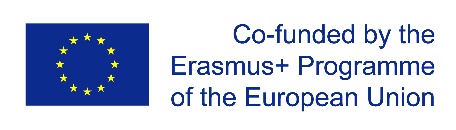 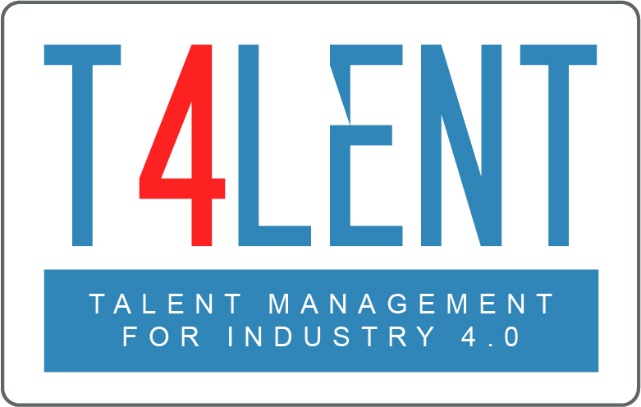 